       Когда зимой мы приехали к бабушке, мы заметили на крыльце, возле окна букет из ягод ярко- красного цвета. Я спросила: «Почему букет висит на улице? Что это за ягоды?»  Бабушка сказала, что это природный клад. Мы решили узнать все об этих ягодах и какой в них клад.Цель:  Изучение полезных свойств и областей применения ягод калины и облепихи.Задачи:Познакомиться со сведениями о ягодах из разных источников информации;Определить, где и в каких целях используют ягоды.Опытным путем доказать, что в состав этих ягод входят полезные вещества.Научиться готовить различные блюда из ягод.Объект: Ягоды калины и облепихи.Гипотеза: Есть мнение, что ягоды калины и облепихи являются одними из наиболее популярных кустарниковых растений на нашей территории. Они богаты витаминами и целебными свойствами. И мы хотим это узнать и проверить.Слайд 3Актуальность: В наше время если кто то дома заболел, мы вызываем врача и он выписывает нам лекарства, за которыми мы спешим в аптеку, не задумываясь над тем, что химические вещества могут нанести нам  непоправимый вред.  Ведь они одно лечат, другое калечат.  А как жили люди раньше, когда в деревнях не было аптек, чем лечили детей и взрослых? Оказывается, задолго до появления химических лекарств, люди знали о лечении травами , ягодами и успешно использовали   их  в жизни.   Поэтому нас заинтересовало лечение вкусными и полезнымии продуктами природы.Слайд 4Доступными для нас методами исследования стали:Заготовка ягод поздней осенью.Поиск информации в сети Интернет.Анкетирование одноклассников.Анкетирование родителей нашего класса Наблюдение, опыты.Практическая работа по изготовлению блюд из ягод.Анализ и обобщение полученной информации.Экскурсии к калине.Практическое применение. Результаты нашего исследования могут быть использованы для решения семейных проблем со здоровьем. Наш проект принесёт пользу людям.Основная часть.1.1Социологический опрос.Своё исследование мы начали, с того что предложила анкету ребятам в третьих классах. Нас интересовало, знают ли ребята о пользе калины и облепихи. В анкетировании приняли 120 человек. Гимназистам были предложены пять вопросов. В итоге мы получили следующие результаты.1 вопрос – Знаете ли вы калину?Да -18 человекНет- 4 человек2 вопрос – Растет ли в вашей местности калина?Да -16 человекНет – 6 человек3 вопрос-Используете ли Вы калину?Да- 15человекНет- 7человек4 вопрос – Если да, то для каких целей?Для красоты- 1 человекДля лечения - 16 человекНе использую - 5 человек5 вопрос- Как используете?Морс- 4 человекПирог - 5 человекЛекарство -12 человекНе использую-5Из полученных результатов мы сделали вывод, что из 120 опрошенных      человек знают этот кустарник.     ___человек ответили, что используют калину для лечения,  ___человек ответил, что использует  для красоты, и ___человек ответили, что не используют калину. И мы приступили к исследованию этой темы. Чтобы выполнить поставленные задачи, с целью сбора информации о пользе обыкновенной калины красной мы побеседовали  со взрослыми. Затем мы обратились к сети Интернет с запросом о необычном применении калины красной. Вся полученная информация была проверена опытным путём. Вот что мы узнали. Основная часть1.2 Общие сведения.Калина очень полезное многолетнее растение.Распространена калина по всей территории Евразии и Северной Африки.Более 200 видов Как лечебное растение калина известна с 19 века. Калина (красная)  это кустарники (реже деревья) высотой от 1.5 до 4 м с серовато-бурой корой. Листья длиной 5–10 см, сверху темно-зеленые. Цветки белые или бело-розовые, собраны в соцветия, похожие на зонтик. Плоды калины – овальные или шаровидные красные костянки с крупной сплюснутой косточкой, сочные, имеющие горьковатый вяжущий вкус.
Зацветает калина в конце мая — начале июня, а плоды созревают в августе — сентябре. Калина богата витаминами и минералами, а также другими полезными веществами.Слайд 9Так, в составе ягод калины присутствуют углеводы (6-8г), дубильные вещества (до 3%), органические кислоты, пектины, эфирные масла, фитостерины, танины, смолоподобные эфиры, вибурнин, витамин А (2.5 мг), витамин Е (2 мг), витамин С (до 82 мг), витамин Р (300-500 мг), витамин К, калий, магний, железо, цинк и другие микроэлементы.Кстати, витамина С (аскорбиновой кислоты) в ягодах калины больше (до 70%), чем в цитрусовых растениях.Семена содержат до 20% жирных масел. Кора же богата дубильными веществами, органическими кислотами: пальмитиновой, муравьиной, уксусной, масляной, каприловой, линолевой и церотиновой, фитонцидами и многими витаминами.Итак, как мы видим, все части калины богаты полезными веществами, благодаря чему и родилась в народе пословица: «Кто с калиной дружен — тому врач не нужен!».Легенды о калинеКрасный цвет ее ягод обусловил печальный, и часто – трагический  мотив легенд, объясняющих ее происхождение. Собирала девочка Килина в лесу ягоды и увидела, войско татар. Прибежала она в село раньше врагов, предупредила людей. Долго бились жители, но врагов было в сотни раз больше. Сожгли они село, а девочке Килине отрубили голову за то, что она известила людей. На том месте, куда упали капли крови, вырос чудо-куст с душистыми цветами в виде белого венка и кроваво красными ягодами. Назвали люди тот куст Калиной в честь имени девочки.Слайд 112. Жили две сестры Мирослава и Елена. Имели они, веселый характер и редкую девичью красоту. Но не в добрый час выпало цвести их молодости. Вражеские орды разоряли все живое на своем пути. Пылала земля горел родной край. Не прошло черное лихолетье мимо сестер: упала порубленная мать, стрелой был пронзен отец, лошадьми затоптали ордынцы младшего братика. Все это увидели сестры, когда пришли из леса. От невыносимой тоски запеклось раной сердце и поклялись сестры отомстить кровавым песиголовцам за муки народные, за горе неслыханное.Рассказывают, что не один татарский отряд, нашел свою гибель в лесных чащах и непроходимых болотах, куда заводили их отважные девушки. Однажды  в очередной раз они завели врагов в болотистую ловушку, но сами были изрублены чужаками. Капли девичьей крови, которые брызгали из-под вражеского ятагана, были подхвачены ветром, разнесены по лесам и долам, по берегам рек озер ... И где они падали, там вырастали кусты калины. С тех пор и растут кусты калины то над водой, то под лесом, то над оврагом, а то и у могилы, навевая тоску, печаль, воспоминания. С тех давних пор является калина оберегом украинской земли.       Не ломай калину – обидишь дивчину. Не руби вербу – накличешь беду. Надругательство над калиной, как и убийство аиста, покрывало человека позором.Слайд 12       Влюбились парень с девушкой, хотели пожениться, да люди не дали. Превратился парень в терен, а девушка в калину. Колючий  терен девушку оберегает, а калина горькая по милому грустит. История из этой легенды часто повторяется в украинских народных песнях.Слайд13       Калина присутствует в свадебных обрядах  Украины. Ее вплетают в венок невесты, вышивают на свадебных рушниках, сорочках. Под калиной  происходят свидания парня с девушкой. В свадебных песнях встpечается такой обpаз: отец невесты подходит к калине: ветеp не веет, солнце не гpеет, калина не спеет. Подходят мать, бpат, сестpы — то же. Подходит к калине жених — и ветеp веет, и солнце гpеет, и калина спеет. Для мужчины ходить по калину — означает способность к супpужеской жизни.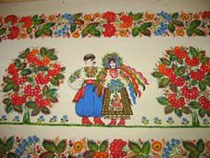        Зимой гроздья калины помещали между оконными рамами, как оберег дома от зла и недоброго взгляда. Существует поверье – если вырезать из калины сопилку, родится сын, продолжатель рода. А если качать ребенка в калиновой люльке, он вырастет певучим.      Калину стаpалась посадить каждая укpаинская девушка. Когда долго не пpиходили вести от казака, его невеста садила под своим окном куст калины с веpой,  что тепеpь уж непpеменно отзовется ее милый. Был обычай, по котоpомупаpень на могиле своей умершей девушки садил калину, а девушка -  на могиле погибшего любимого.  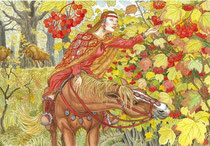        Слайд 14        А теперь легенда о неразделенной любви.  Влюбилась одна девушка в пригожего кузнеца, который не замечал ее. Как ни старалась  она, не обращал он на нее внимания, проходил мимо. Больше всего любил он гулять по лесу, и решила тогда она сжечь тот лес. Пришел кузнец к своему любимому месту, а там все сгорело. Один только калиновый куст сохранился, политый горючими слезами. А под кустом увидел кузнец заплаканную красавицу. Прикипело его сердце к девушке, влюбился он, но было уже поздно. Вместе с лесом сгорела  и красота девушки, она быстро состарилась. А калина вернула парню умение отвечать на любовь, и в глубокой старости видел он образ юной красавицы в своей сгорбленной старухе. Но с тех пор горчить стали ягоды калины, будто слезы неразделенной любви. И пошло поверье, будто букет калины, приложенный к исстрадавшемуся влюбленному сердцу, успокаивает боль.Слайд 15Целебные свойства калины. Противопоказания.В области народного лечения еще с древних времен огромной популярностью пользуются лекарственные растения: женьшень, зверобой, бузина черная, мелисса, калина, брусника и масса других.В данном проекте поговорим про такую ягоду, как калина полезные свойства и противопоказание, которой известны не всем, а её плоды обладают весьма специфическим вкусом, в котором кислота граничит с горечью.Однако вместе с таким вкусом, который нравится далеко не всем, калина обладает массой полезных свойств, поэтому не стоит отказываться от ее употребления.Ягода калина красная полезные свойства, которой столь огромны, что она может составить серьезную конкуренцию целому ряду других даров природы.Народные целители еще в древности связывали использование этого растения с большой пользой.Например, кора калины используется:при заболеваниях печени и почек;при проблемах с желудочно-кишечным трактом;для лечения туберкулеза;для лечения склероза;для остановки внутренних кровотечений;при истерии и судорогах;при кашле и удушье;в качестве противоспазматического и успокаивающего средства.Отвар из калины имеет отличные противовоспалительные и жаропонижающие свойства, и по этой причине часто применяется для лечения простуды и инфекционных заболеваний.Это средство также оказывает успокоительное воздействие и снижает риск возникновения судорог, соответственно, используется для лечения разных нервных расстройств.Отвар, приготовленный из цветков калины, успешно применяется при разных воспалительных процессах и кровотечениях. Это средство стимулирует повышенное потоотделение и способно повысить аппетит.Настой ягод или отвар из них также помогает при экземах, карбункулах, фурункулах, язвах и заболеваниях желудка и кишечника.Учитывая то, насколько богатым является состав калины красной, целебные свойства ее плодов используются для приготовления различных витаминных сборов.Сок из калиновых ягод используется при заболеваниях печени и при желтухе.Отвар семян калины используется при несварении желудка, а также в качестве потогонного средства.Отвар молодых побегов помогает при запущенной золотухе.Настой из ягод, цветов и листьев калины применяется для полоскания горла при ангинах.Используется калина красная и в косметологической области: в промышленных условиях из нее изготавливают шампуни, маски, настойки, тоники.В домашних условиях рекомендуется жирную кожу протирать чистым калиновым соком, для нормальной кожи – делать маски (сок калины смешивают с желтком яйца в равных пропорциях), а для сухой – маски из сока калины с медом.Слайд 16Противопоказания к употреблению калины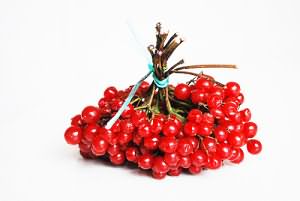 Хоть калина и несет для организма неоспоримую пользу, ее применение рекомендовано не всем.Главным противопоказанием к употреблению калины является беременность, поскольку сок плодов калины содержит вещества, являющиеся аналогом женских гормонов.Повышенное содержание этих веществ в крови способно вызвать развитие разных патологий у плода и даже спровоцировать преждевременные роды.Кроме того, не стоит увлекаться калиной людям с пониженным артериальным давлением.В данной ситуации врачи советуют употреблять не более одной столовой ложки ягод в день или выпивать максимум одну чашку чая из калины.Противопоказана калина и людям, страдающим хроническими заболеваниями почек, а также имеющим повышенную кислотность желудочного сока.Калину нельзя употреблять людям с заболеваниями крови, в том числе с лейкозом и тромбофлебитом.Слайд 17Мои опытыДля того чтобы убедиться в полученной информации о полезных свойствах калины, я провела несколько опытов.Опыт № 1Цель: проверить лечебные свойства калиныГипотеза: Калина помогает при гипертонииОборудование: сок ягод красной калины, сахарный песок, тонометрРецепт: Самым простым средством является сок ягод. Для его приготовления следует взять только ягоды и сахарный песок. Ягоды засыпаются сахаром в пропорции 1:1 и оставляются при комнатной температуре на 12 часов. Сок во время этого настаивания выделяется самостоятельно. Употреблять такой препарат следует 3 раза в сутки по 1 столовой ложке. Длительность курса не имеет ограничений. Хранить сок следует только в холодильнике в стеклянной посуде.Бабушка часто жалуется, что у нее повышенное давление и пьет таблетки. Я узнала, что калина может помочь бабушке снизить давление. Мне было очень интересно слушать через прибор «тонометр» пульсацию артерии у бабушки. Я на время была ее доктором. Бабушка при повышенном у нее давлении пила сок ягоды калины с сахаром, который я приготовила. Через некоторое время давление пришло в норму.Вывод: Калина действительно помогает при повышенном давлении.Слайд 18Опыт №2Я узнала, что калина помогает при простудных заболевания, ангине и т.д.Цель: узнать есть ли в калине аскорбиновая кислота?Гипотеза: Если калина помогает при простудных заболеваниях, значит в ней содержится аскорбиновая кислота.Оборудование: тарелка, толкушка, калина красная, йод.Рецепт:При простуде, при слабости, при высокой температуре, при ознобе полезно пить чай из ягод калины. Я обычно для приготовления чая беру перетертую калину с сахаром. Одну ложку перетертых ягод заливаю стаканом кипятка, настаиваю и пью в теплом виде. Такой чай обладает противовоспалительным, потогонным свойствами. Чай я не процеживаю, пью вместе с косточками.Для того чтобы узнать содержится ли в калине красной аскорбиновая кислота я мну калину толкушкой, образовавшийся сок калины выливаю на тарелку. Беру йодный раствор и добавляю его в сок калины. Йод в соке меняет цвет Вывод: Сок изменил цвет- это доказывает присутствие аскорбиновой кислоты.Слайд 19Опыт №3Одна маленькая ягодка – настоящий клад для вашего лица. Какую же пользу может сослужить вам этот красный плод?Калина обеспечивает коже:Питание;Отбеливание веснушек и пигментных пятен;Калина для лица с жирным блеском просто незаменима, так как она нормализует работу сальных желез;Благодаря витамину С эпидермис сохраняет молодость, упругость и подтянутость;Очищение и улучшение цвета кожи;Избавление от прыщей и угрей;Тонизирование.Рецептов масок с ягодой очень много, но все они должны быть применены с выполнением четких условий.Правила применения масок:всегда предварительно тестируйте кожу на небольшом участке, продукт может вызвать аллергию;разминайте ягоды тщательно, косточки и шкурку выбрасывайте;лицо перед нанесением средства обязательно очищайте;время воздействия любой маски с плодами калины – не более 15 минут. Смывайте средство либо обычной водой, либо отваром трав;после снятия маски нанесите питательный крем.Я решила проверить, как воздействуют ягоды калины на кожу лица.Цель:узнатькак воздействует маска из калины на кожу лицаГипотеза:Маска из калины улучшает цвет лица, а также снимает усталость с кожиОборудование:ягода калины, глицерин, мед, оливковое масло, мука, тара для приготовления, ложкаРецепт:Натуральное увлажняющее средство. Калина для кожи лица – настоящий спаситель, делающий сухой эпидермис насыщенным влагой и жизнью. Такие маски универсальны, их могут использовать женщины для любого типа кожи. 30 гр. плодов разотрите с 10 гр. глицерина, ложкой меда, ложкой оливкового масла и щепоткой муки. Мука берется не пшеничная, а овсяная либо рисовая. Такая маска насытит вас влагой и даже разгладит небольшие морщинки.Я взяла  плоды калины и растерла их со всеми ингредиентами, которые были перечислены в рецепте. После этого нанесла маме на лицо. Мама подержала маску около 20 минут. Затем смыла теплой водой. Такие маски для лица мама делала в течении месяца (раз в неделю). Цвет лица улучшился.Вывод: Действительно, маска из калины улучшает цвет лица, а также разглаживает небольшие морщинки.Слайд 20Заключение.Изучив собранный материал, теперь могу сделать вывод: мы не подозреваем о секретных свойствах растений, которые растут с нами рядом. Нужно оглянуться вокруг и найти применение всему, что нас окружает! Таких примеров у нас, великое множество. Нужно лишь быть любознательным и внимательным человеком. Это позволит сократить трату денег на лекарственные средства из аптек, и что очень важно, позволит людям обращаться с природой и пользоваться ее прекрасными дарами. О необычном использовании калины красной можно говорить бесконечно!Таким образом, я пришла к выводу, что сокровищница матушки природы полна полезных ягод и лекарственных растений. Нам с вами остается с пользой для своего здоровья пользоваться этими богатствами природы.Работая над проектом мы узнали, что некоторые кустарники называют лекарственными, познакомились с их разнообразием и применением.Мы научились засушивать растения, делать гербарий, соблюдая основные правила гербарного дела, а так же сушить ягоды, варить варенье и морсы.Теперь собранные нами ягоды лекарственных трав могут храниться долго и напоминать нам о тёплом лете.В дальнейшем результаты нашего проекта могут быть использованы на уроках ботаники и в других классах, во внеклассных мероприятиях, на занятиях кружков.Выводы.1. Изучили строение растения, узнали о полезных свойствах ягод и листьев лекарственных кустарников.2. Научились консервировать ягоды облепихи, черноплодной рябины, барбариса. Правильно сушить ягоды барбариса, шиповника.3. По итогам проектно-исследовательской работы выступили с сообщениями перед учащимися других классов и жителями села.4. Изучили и систематизировали литературу по теме проекта.Выяснили, что у всех лекарственных растений имеются противопоказания.Узнали, что при заготовке плодов и листьев необходимо соблюдать все правила хранения.Установили, что при выращивании кустарников необходимо знать биологические особенности и условия выращивания растенийРефлексияВ процессе работы мы научились работать с книгами, узнавать из них то, что до нас уже знали другие люди.В ходе работы над проектом мы нашли ответы на все поставленные вопросы, сумели найти, высушить и законсервировать ягоды лекарственных кустарников, рассказать другим ребятам об итогах работы. Многим понравилось, некоторые заинтересовались нашей работой.Конечно, не всё было гладко. Со всеми сложностями нам помогал наш учитель.Таким образом, мы считаем, что цель и задачи, поставленные нами в начале работы, достигнуты. Несмотря на то, что мы узнали очень много новой и интересной информации о лекарственных кустарниках, ещё столько вопросов осталось без ответа:- Какие ещё лекарственные кустарники растут в нашем крае?- Как правильно заготовить лекарственные растения?- Как долго они могут храниться?А раз остались вопросы без ответа, которые нас интересуют, значит, работа будет продолжена.Мы уверены, что приобретенные знания, умения и навыки обязательно пригодятся в дальнейшей учёбе и жизни.Литератураhttp://pomogyvcem.com/168-kalina-obyknovennaya.htmlhttp://dic.academic.ru/dic.nsf/ruwiki/162241http://asprus.ru/blog/biologicheskie-osobennosti-i-vidy-barbarisa/http://asprus.ru/blog/biologicheskie-osobennosti-i-vyrashhivanie-aronii-chernoplodnoj/https://www.booksite.ru/localtxt/str/awb/erry/26.htmСлайд 21Используемая литература1.Общие сведения     http://medicina.dobro-est.com/kalina-opisanie-sostav-poleznyie-svoystva-i-retseptyi-prigotovleniya-kalinyi.html#obschaya_informaciya---2.Легендаhttps://myphs.jimdo.com/2013/07/23/%D0%BA%D0%B0%D0%BB%D0%B8%D0%BD%D0%B0/-3.Целебные свойства калины. Противопоказания. http://notefood.ru/produkty/top-poleznyh-produktov/poleznye-svojstva-kaliny-krasnoj.htmlДля выполнения  нашего исследования мы собрали ягоды калины и облепихи в деревне у бабушки.Это трудная работа, потому что сбор происходит в холодное время года, да к тому же у облепихи есть острые колючки. Мы воспользовались инструментом  из согнутой проволоки. Ягоды промыли , высушили и использовали их в своей работе  Чтобы узнать об этих кустарниках мы обратились к интернету.Калина– это кустарник семейства жимолостных, дающий съедобный плод- костянку красного цвета, по размеру чуть меньше рябины, имеющей своеобразный сладковато-кисловато-горьковатый вкус, слегка вяжущий. О  целебных свойствах калины было известно еще с незапамятных времен. Многие знахари успешно применяли снадобья приготовленные из ягод калины для лечения разных болезней.Облепиха – очень колючий кустарник или небольшое деревцо высотой до 5-6 м с ажурной серебристой кроной и красновато-бурой блестящей корой на стволе и старых ветвях. Плод — шаровидная или эллипсоидальная костянка, длиной около 1 см; вначале зеленая, а при созревании оранжевая. Косточка продолговато-яйцевидная, коричневая, иногда почти черная, блестящая, с продольной бороздкой. Созревает в августе-сентябре.Ценное лекарственное и декоративное растение. В качестве целебного растения облепиха использовалась с древних времён. 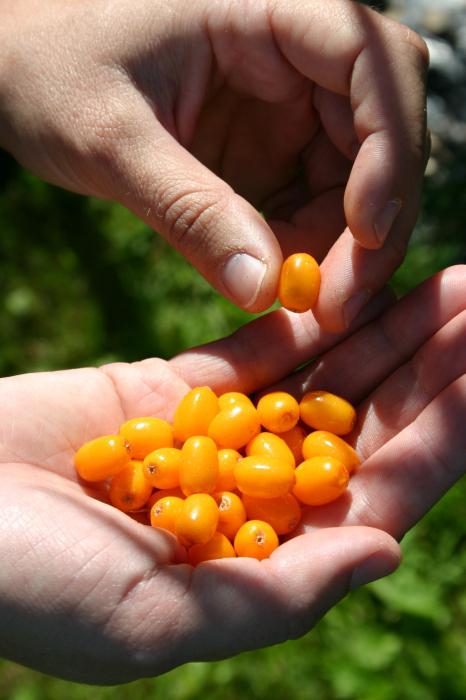 данетданетЗнаете ли вы калинуЗнаете ли вы облепихуРастет ли в ваших садах калинаРастет ли в ваших садах облепихаИспользуете ли Вы калинуИспользуете ли Вы облепихуЕсли да, то для каких целейДля красотыДля лечения  Не используюЕсли да, то для каких целейДля красоты- Для лечения - Не используюКак используете?ПитьеЕдаЛекарство Не используюКак используете?ПитьеЕдаЛекарство Не использую